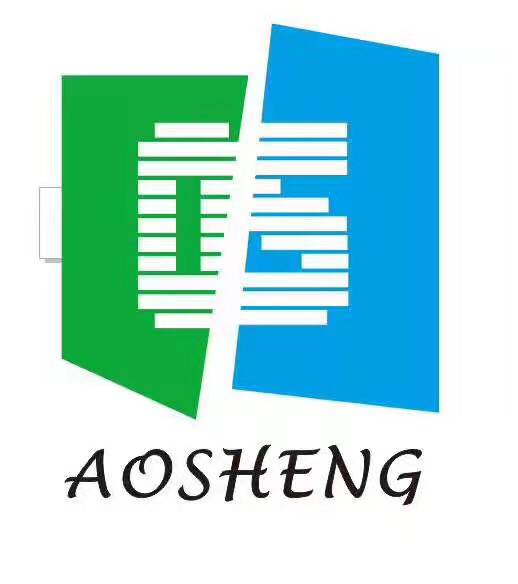 2017年第一届奥胜田径测试赛                    秩序册              主办单位：济南市奥胜田径俱乐部                       时间:2017年6月5日                       地点 ：济南大学东校区田径场 2017年第一届奥胜田径测试赛竞赛规程主办单位济南奥胜田径俱乐部承办单位济南奥胜田径俱乐部竞赛部竞赛日期和地点时间：6月5日       地点：济南大学东校区体育场参赛队短跑队、中长跑队、跳高队、跳远队、投掷队竞赛项目100米、200米、400米、800米、1500米、5000米、跳高、跳远、三级跳远、铅球。       2017年第一届奥胜田径测试赛              裁判员名单总裁判长：尹学利田赛主裁判：单红军、董遵兴径赛主裁判：张金海、高妍裁判员：黄港、毕晓亮、张祝强、李昊、李佳伦发令员：李朋      2017年第一届奥胜田径测试赛              代表队名单              一、短跑队运动员：号码           姓名         项目1         项目21              栗坤洋       100米2              李峥运       100米         200米3              曹丁可	       100米         200米 4              潘文凯       100米         200米5              苗英灼       100米         200米6              冯振通       100米         200米7              马晓洋       100米         200米8              孙正奥       100米         200米9              李辛宇       100米         200米10             肖菊荣       100米         200米11             石林鹏       100米         200米12             张岩         100米         200米13             逯祥鹏       100米         200米 14             钱尊鹏       100米         200米15             何晓         100米16             赵文豪       200米         400米17             张伟旗       200米         400米18             张华林       200米         400米19             马云昊       400米         跳远                二、中长跑队运动员：号码           姓名         项目1         项目220             李正浩       400米         800米21             杨浩         800米         1500米22            宋永华      800米        1500米23            张子昂      800米        1500米24            范琪        800米        1500米25            刘威        800米        1500米26            戴辉        1500米       5000米                三、跳高队运动员：号码           姓名         项目1         项目227           闫绍慈       跳高28          柴舜天        跳高29          曹家豪        跳高30          贺森奥        跳高               四、跳远队运动员：号码           姓名         项目1         项目231            张继康      跳远          100米32            张博文      跳远          100米33            张清贺      跳远          100米34            许方凯      三级跳远      100米35            陈翰玉      三级跳远      跳远  36            李会可      跳远          100米      37            霍兴阔      三级跳远      100米38            候宪超      三级跳远      100米                  五、投掷队运动员：号码           姓名         项目1         项目239            黄庭瑞       铅球40            田佳康       铅球41            刘立扬       铅球42            杜衍东       铅球44            张业鑫       铅球44            王培硕       铅球45            刘国栋       铅球46            刘澳         铅球47            董晓聪       铅球48            翟慧玲       铅球      2017年第一届奥胜田径测试赛              竞赛日程表             2017年6月5日  上午                        径赛1、200米        预决赛       16人4组       09:002、800米        预决赛       6人1组        10:403、5000米       预决赛       1人1组        11:00                        田赛1、跳远          决赛         6人1组        09:202、三级跳远      决赛         4人1组        09:403、铅球          决赛         10人1组       10:004、跳高          决赛         4人1组        10:00                 2017年6月5日  下午                         径赛1、100米         预决赛       21人5组      15:302、400米         预决赛       6人1组       16:003、1500米        预决赛       6人1组       16:30        2017年第一届奥胜田径测试赛               竞赛分组表              六月五日  上午（径赛）1、200米        预决赛       16人4组       09:00第一组道次        2           3          4          5姓名     李峥运       曹丁可     苗英灼     冯振通第二组道次        2           3          4          5姓名      赵文豪      逯祥鹏     李辛宇     张华林第三组道次        2           3          4           5姓名      潘文凯      马晓洋      孙正奥     张伟旗第四组道次        2           3          4           5姓名      肖菊荣      石林鹏      张岩       钱尊鹏2、800米        预决赛       6人1组        10:40第一组 道次      1      2       3       4       5      6 姓名   李正浩   杨浩   宋永华  张子昂   范琪   刘威3、5000米       预决赛       1人1组        11:00道次      1姓名     戴辉                        田赛1、跳远          决赛         6人1组       09:20第一组 序号    1       2       3       4       5      6姓名  陈翰玉 张博文   张清贺  李会可  张继康 马云昊2、三级跳远      决赛         4人1组       09:40第一组序号      1          2          3         4姓名     许方凯    霍兴阔     陈翰玉    候宪超3、铅球          决赛         10人1组      10:00第一组序号      1      2      3       4       5      6 姓名   黄庭瑞  田佳康 刘立扬  杜衍东  张业鑫 王培硕   序号      7      8      9       10    姓名   刘国栋   刘澳  董晓聪  翟慧玲4、跳高          决赛         4人1组       10:00第一组序号        1        2         3        4    姓名     闫绍慈    柴舜天    曹家豪   贺森奥                   六月五号  下午                       径赛1、100米         预决赛       20人5组     15:30第一组序号        2        3         4        5    姓名       李峥运   曹丁可    苗英灼   冯振通第二组序号        2        3         4        5    姓名     张博文    马晓洋     何晓    栗坤洋第三组序号        2        3         4        5    姓名     张继康    李辛宇    肖菊荣   石林鹏第四组序号        2        3         4        5      姓名      张岩     逯祥鹏    李会可   孙正奥第五组序号        2        3         4        5     姓名      候宪超   张清贺    霍兴阔   许方凯400米         预决赛       6人1组      16:00第一组序号   1      2      3      4      5       6姓名 赵文豪 马云昊 张华林 张伟旗 李正浩  张子昂1500米        预决赛       6人1组      16:30第一组序号     1      2      3      4      5      6姓名   杨浩  宋永华  张子昂  戴辉   刘威   范琪1、200米   决赛    16人4组                  09:00一级：22.02  二级：23.842、800米     决赛     6人1组               10:40一级:1:54.50   二级2:03.003、5000米    决赛     1人1组               11:00一级：14:40.00   二级：16:10.00跳远      决赛      6人1组                09:20一级：7.30米  二级：6.50米2、三级跳   决赛       3人1组                09:40一级：15.35米  二级：13.60米3、铅球     决赛        10人1组              10:00男子：（成人7.26千克） 一级16.20米，二级：12.50米             女子：（成年4千克）一级：15.30米，二级：12.50米     （青年组6千克） 一级17.80米，二级：14.00米                   （少年乙组3千克）           二级：13.80米     （少年5千克）                 二级：15.25米跳高      决赛      4人1组                 10:00一级：2.00米   二级：1.831、100米      决赛     21人6组              15:30一级：10.93    二级：11.742、400米     决赛     6人1组              16:00一级：49.60    二级：53.143、1500米     决赛    6人1组              16:30一级：3:54.90    二级：4:15.00名次姓名成绩等级1曹丁可22.47二级2张华林23.51二级3冯振通23.52二级4苗英灼23.54二级5逯祥鹏23.936李辛宇23.987赵文豪24.048张伟旗24.189李峥运24.2710马晓洋24,7011石林鹏25.3012孙正奥25.9613肖菊荣26.2214潘文凯DNS15张岩DNS16钱尊鹏DNS名次姓名成绩等级1李正浩2:13.022宋永华2:14.623张子昂2:19.834刘威2:22.495范琪2:24.816杨浩DNS名次姓名成绩等级1戴辉DNS23名次成绩姓名123456等级16.59张博文6.506.416.456.476.59X二级26.45李会可6.26X6.45XX6.3636.20马云昊5.746.156.206.106.106.0546.12陈翰玉5.956.12XXXX55.80张继康X5.755.805.53XX65.70张清贺X5.555.70XX5.68名次成绩姓名123456等级113.10陈翰玉12.72X13.10X12.95X213.06候宪超X12.76XX13.06X312.90许方凯12.0012.7212.3012.6012.9012.50一霍兴阔一一一一一一名次成绩姓名123456等级7公斤12.55刘国栋12.5512.1012.19X12.3512.15二级7公斤11.66王培硕11.13XX11.6610.8510.825公斤13.10田佳康9.65X10.22X13.10X5公斤12.63刘澳XXX12.6311.40X5公斤12.16张立扬X12.0311.86X12.16X5公斤11.95黄庭瑞9.3211.9511.52XX11.305公斤11.32董晓聪9.9611.32X一一一5公斤11.22张业鑫13.1814.0412.8210.9211.22(7公斤）11.17(7公斤）5公斤8.47杜衍东7.208.47X一一一女9.60翟慧玲9.609.469.33XXX名次123       姓名高度贺森奥柴舜天闫绍慈曹家豪150cmOOO一155cmXOOO一160cmOXOXXO一165cmOOXXX一170cmXOXX一一175cmXXX一一X一名次姓名成绩等级1曹丁可11″09二级2冯振通11″22二级3苗英灼11″24二级4张博文11″515马晓洋11″556何晓11″607逯祥鹏11″608李辛宇11″819李会可11″9010栗坤洋11″9311许方凯12″3212张清贺12″3513柴舜天12″4514石林鹏12″4715孙正奥12″6616肖荣菊12″7117闫绍慈12″7418贺森奥12″7519候宪超12″7520张继康13″0721李峥运DNS名次姓名成绩等级1马云昊52″76二级2赵文豪53″433张华林54″824张伟旗54″825李正浩57″106张子昂1′01″52名次姓名成绩等级123456